https://intermedius-health.com/therapy/neirohirurgia/gidrocifalia4. Тайтл Лечение гидроцефалии в Германии: стоимость диагностикиДискрипшен Оформить заявку на лечение гидроцефалии в Германии можно на нашем сайте. Доступные цены, квалифицированные специалисты, обращайтесь по телефону +49 176 405 26 777.Н1 Лечение гидроцефалии в ГерманииГидроцефалия является тяжелым состоянием, характеризующимся развитием дефектов головного и спинного мозга, повышением уровня артериального и внутричерепного давления, нарушенным током спинномозговой жидкости. Патология требует обязательной терапии, так как при запущенных случаях велик риск развития нарушения интеллекта и серьезных неврологических расстройств. Во многом результат терапии будет зависеть от тяжести случая и от наличия сопутствующих проблем со здоровьем малыша. Вовремя проведенное лечение гидроцефалии в Германии позволяет вернуть высокое качество жизни и гарантирует ребенку здоровье и возможность полноценно развиваться.Н2 Лечение гидроцефалии. Почему в Германии?Диагностика и терапия этой болезни именно в немецких специализированных стационарах характеризуется рядом преимуществ:Высокий статистический процент успешно излеченных юных пациентов с таким диагнозом.Высокое развитие немецкой медицины за счет государственной и частной поддержки клиник.Лучшая в мире школа немецких нейрохирургов.Экспертное оборудование стационаров, применяемое для диагностики и лечения пациентов разных возрастов. Использование авторских методик и инструментов для купирования такого состояния.Тесное сотрудничество немецких клиник с ведущими нейрохирургами мира и их привлечение для консультаций и выполнения хирургических пособий.Н2 Диагностические методики гидроцефалии в ГерманииТщательная диагностика и проведенная по ее результатам терапия становятся гарантом успешного излечения гидроцефалии в Германии. Медицинские центры этой страны укомплектованы новыми моделями оборудования, на котором работают компетентные врачи. Помимо характерных симптоматических проявлений гидроцефалии, фиксируемых визуально, специалисты  подтверждают этот диагноз с помощью аппаратной диагностики. Активно используются следующие методики:УЗДГ (ультразвуковая допплерография). Ультразвуковой метод исследования мозгового кровоснабжения. Отличается малой длительностью и отсутствием необходимости в специальной подготовке пациента.Ультрасонография. Разновидность ультразвукового исследования, с чьей помощью оценивается состояние желудочков мозга и степень их увеличения. Хорошая бюджетная альтернатива рентгенографии.МРТ. Золотой стандарт в деле диагностирования гидроцефалии. Магнитно-резонансная томография позволяет выявить причину болезни, получить высокоточное изображение желудочков мозга, выявить сопутствующие аномалии.Ангиография. Рентгенографическая методика исследования мозга с ведением контрастных препаратов.На основе полученных диагностических данных разрабатывается индивидуальная программа терапии с применением эффективных методик.Н2 Лечение гидроцефалии в Германии. МетодыРазвитие нейрохирургической службы этой страны помогает добиваться прекрасных результатов в деле терапии водянки головного мозга. Во многом это становится возможным благодаря применению щадящих, современных методов хирургического лечения, дополняемых медикаментозной терапией. Консервативное лечение с использованием лекарственных препаратов не является основным в случаях с водянкой головного мозга. Основными хирургическими пособиями при гидроцефалии являются:Шунтирование. Оперативное нейрохирургическое вмешательство с высокой долей результативности. Применяется для нормализации движения спинномозговой жидкости. Установка специальных систем шунтов дает возможность отвести излишнее количество ликвора в брюшную полость пациента или же в его правое предсердие. Применение программируемых клапанов на шунтах позволяет автоматически отводить излишки ликвора в момент критического повышения его уровня.Эндоскопические вмешательства (акведуктопластика, установка шунтирующих систем, септостомия, вентрикулокостоцистреностомия, удаление опухолевых образований в желудочках мозга и т.д.). Методики отличаются результативностью, высокой эффективностью и щадящим характером. Использование нейроэндоскопов позволяет снизить риски осложнений и гарантирует быстрое восстановление пациента.Н2 Стоимость лечения гидроцефалии в ГерманииКомпания Intermedius Health организует медицинские туры в Германию для лечения гидроцефалии. Их стоимость соответствует качеству предлагаемых медицинских услуг от немецких докторов. Формируем предложения диагностических и лечебных программ при этом недуге. Работаем напрямую с клиниками без наценок. Полная стоимость тура формируется с учетом клиники, объема диагностической и лечебной помощи, времени пребывания в ФРГ, количества привлеченного персонала. Рассчитать ее предварительно мы сможем, если вы оставите заявку в разделе сайта «Контакты» или свяжитесь удобным вам способом.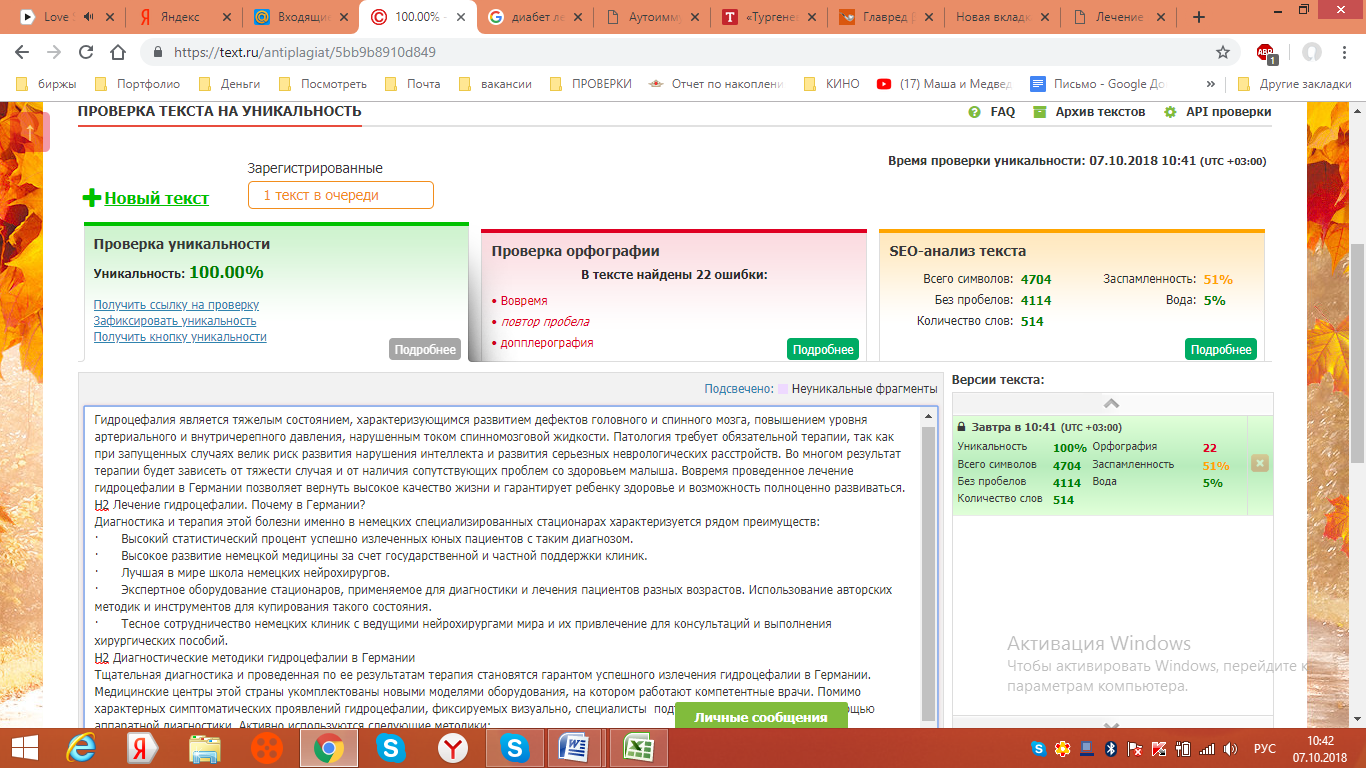 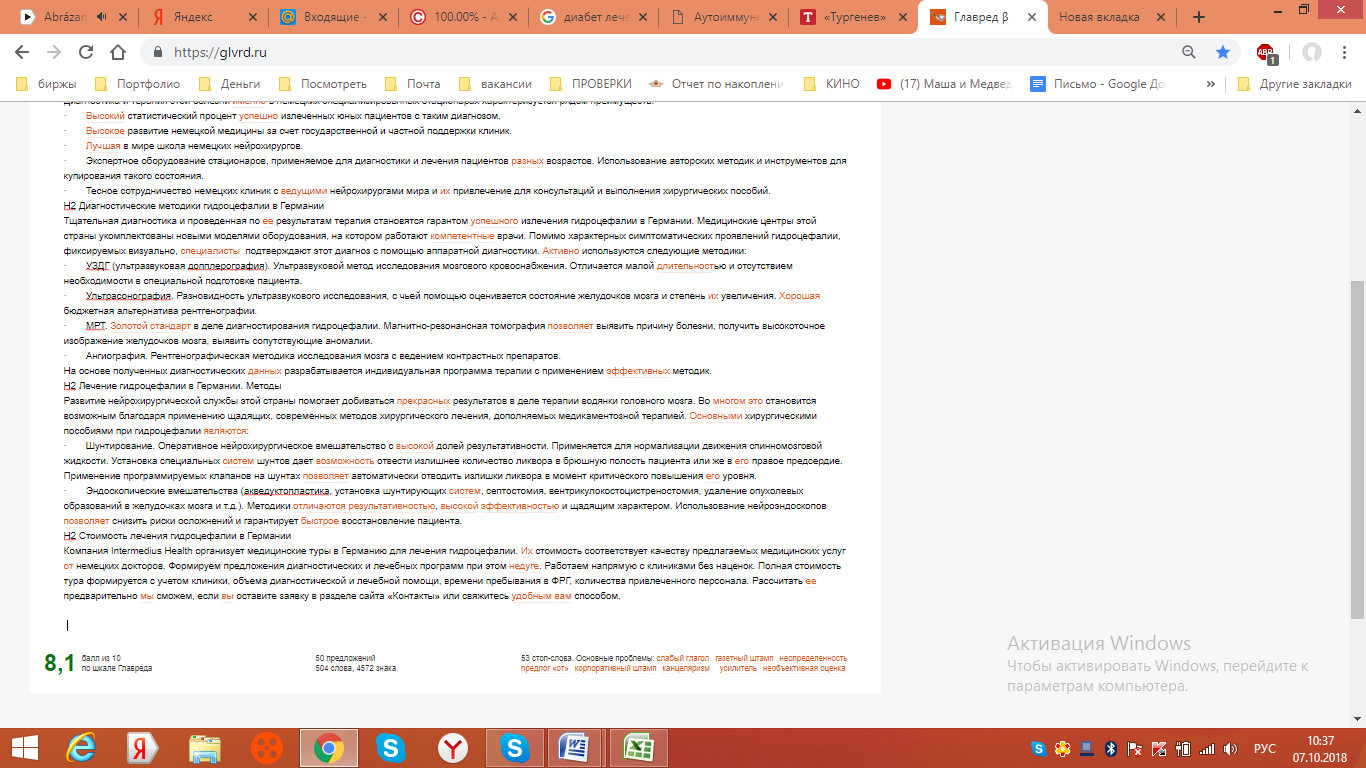 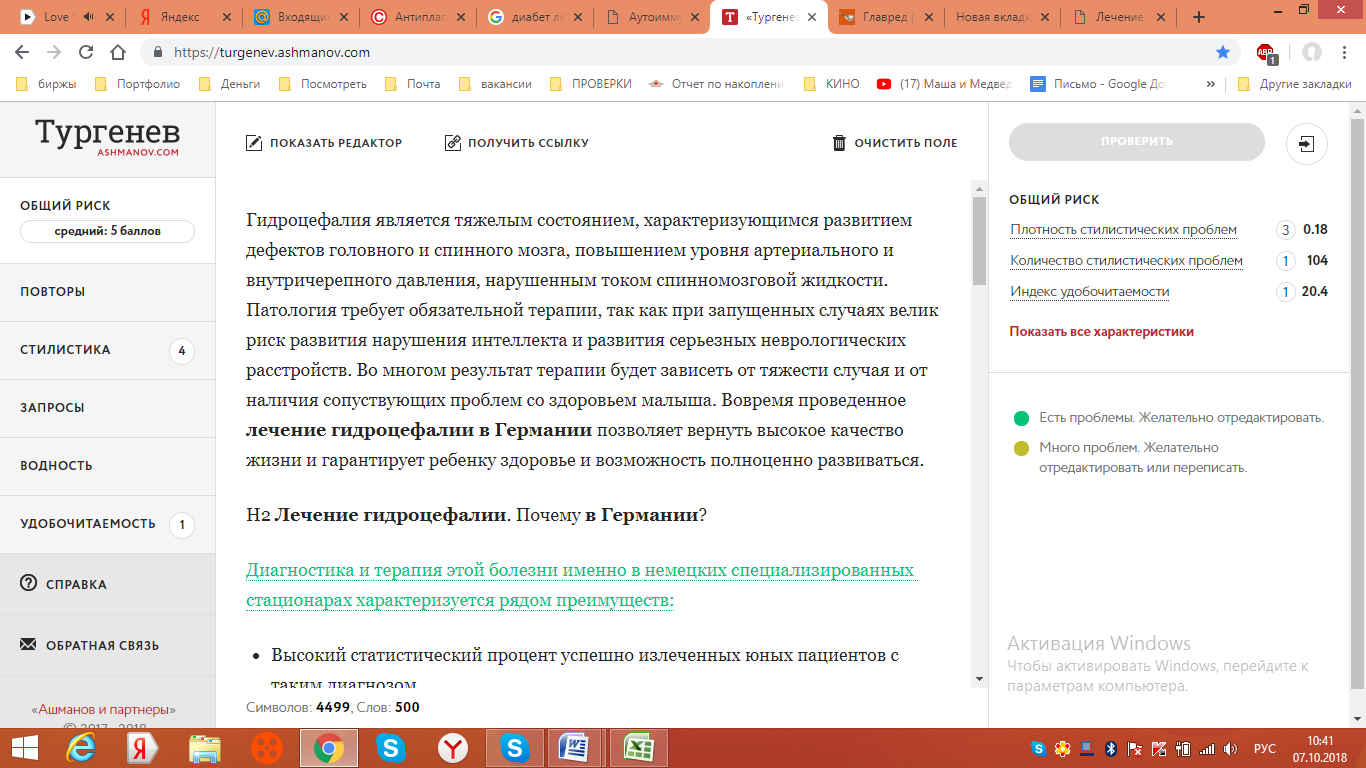 